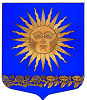 МЕСТНАЯ АДМИНИСТРАЦИЯ ВНУТРИГОРОДСКОГО МУНИЦИПАЛЬНОГО ОБРАЗОВАНИЯ ГОРОДА ФЕДЕРАЛЬНОГО ЗНАЧЕНИЯ САНКТ-ПЕТЕРБУРГА ПОСЕЛОК СОЛНЕЧНОЕОтчето результатах контрольно-плановых мероприятиях по внутреннему муниципальному финансовому контролю за 2022 годна 30.09.2022Основание: Распоряжение от 28.12.2021г. № 119 «Об утверждении плана проведения контрольных мероприятий по внутреннему муниципальному финансовому контролю внутригородского муниципального образования Санкт-Петербурга поселок Солнечное на 2022год»Заместитель главы местной администрации              _________________ Козлов К.В.Главный бухгалтер                                                         _________________ Свечникова Ю.В.Руководитель планово-бюджетного отдела              ___________________ Ипкаева О.С.Объект контроляТема контрольного мероприятияЦель, метод, контрольного мероприятияПроверяемые документыВыявленные нарушенияПредписанияМЕСТНАЯ АДМИНИСТРАЦИЯ ВНУТРИГОРОДСКОГО МУНИЦИПАЛЬНОГООБРАЗОВАНИЯ ГОРОДА ФЕДЕРАЛЬНОГО ЗНАЧЕНИЯ САНКТ-ПЕТЕРБУРГА ПОСЕЛОКСОЛНЕЧНОЕПроверка полноты и достоверности реализации муниципальной программы направленной намероприятия по организации и проведение местных и участие в организации и проведении городских праздничных и иных зрелищных мероприятий.Анализ исполнения муниципальной программы, направленной на мероприятия по организации и проведение местных и участие в организации и проведении городских праздничных и иных зрелищных мероприятий.Проверка (выборочная)Муниципальная программа, направленная на мероприятия по организации и проведение местных и участие в организации и проведении городских праздничных и иных зрелищных мероприятий,муниципальные контракты, заключенные в рамках данного направления расходов.Без нарушенийНе выдано